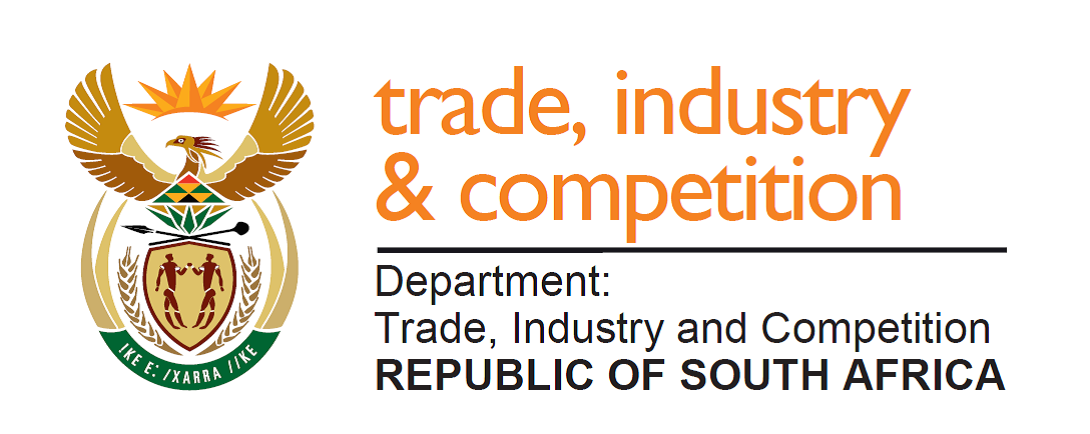 NATIONAL ASSEMBLYWRITTEN REPLYPARLIAMENTARY QUESTION 1479 Mr D W Macpherson (DA) to ask the Minister of Trade and Industry:What (a) further work has a certain legal firm (name furnished) done for the Competition Commission (i) in the (aa) 2017-18 and (bb) 2018-19 financial years and (ii) since 1 April 2019 and (b) was the nature and value of the work done? NW2747E                                                                                                                  ReplyI have been furnished with a reply by the Commissioner of the Competition Commission, Mr Tembinkosi Bonakele, to the question, which follows below:“Ndzabandzaba Attorneys assisted the Commission on litigation of cartel cases, which are currently before the Competition Tribunal and higher courts in respect of which the law firm was briefed or engaged by the Commission in the previous financial years.Please refer to the table below for responses to (i)-(aa)- (bb) and (ii) – (b).”-END-(i)-(aa), (bb) & (ii) Financial Year(b) Nature of Work(b) Value2017/2018Litigation of cartel casesR 27 746 004,332018/2019Litigation of cartel casesR 32 344 202,95  2019/2020Litigation of cartel casesR 5 943 501,84 